Pod krivičnom i materijalnom odgovornošću izjavljujem da su svi naveden podaci u obrascu istiniti.    DA   NE             Mjesto i datum:____________________________________________________________        Ispunio i za točnost podataka odgovora:                                                                                                                          Podnositelj Prijave                                                                                                                      (Ime i prezime, funkcija)                                                                                                              _________________________                                                                                                                       __________________                                                                 M.P.                                                                 Potpis                                                                                                                   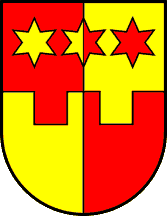 KRAPINSKO-ZAGORSKA ŽUPANIJAUPRAVNI ODJEL ZA GOSPODARSTVO, POLJOPRIVREDU,TURIZAM, PROMET I KOMUNALNU INFRASTRUKTURU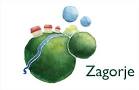 PRIJAVA ZA POTPORU ZA POTICANJE PROIZVODNJE ZAGORSKIH MLINACA ILI “ZAGORSKIH ŠTRUKLI”/ “ZAGORSKIH ŠTRUKLJI” KRAPINSKO-ZAGORSKE ŽUPANIJE I.OPĆI PODACI O PODNOSITELJU PRIJAVENAZIV (obrta i/ili trgovačkog društva: d.o.o. i j.d.o.o.) IME I PREZIME ODGOVORNE OSOBE (obrta i/ili trgovačkog društva: d.o.o. i j.d.o.o.)STRUČNA SPREMA ODGOVORNE OSOBE OBLIK REGISTRACIJE (obrt i/ili trgovačko društvo: d.o.o. i j.d.o.o.)MATIČNI BROJ SUBJEKTA DATUM OSNIVANJAOIBADRESA PREBIVALIŠTA/SJEDIŠTA (mjesto, ulica, k.b.)GRAD/OPĆINA (br. pošte, naziv)BROJ TEL/MOB/FAXE-MAILPRETEŽITA DJELATNOST (NKD 2007)NAZIV BANKE I SJEDIŠTE IBAN BROJ ŽIRO RAČUNA (podnositelja prijave) BROJ ZAPOSLENIH (uključuje i vlasnika obrta) u 2022. godiniII. NAMJENA SREDSTAVA                                                                                                 u eurima bez PDV-aII. NAMJENA SREDSTAVA                                                                                                 u eurima bez PDV-a SKUPINA A          SKUPINA A         kupnja, izgradnja, uređenje ili proširenje objekata za proizvodnju Zagorskih mlinaca ili „Zagorskih štrukli“/“Zagorskih štruklji“kupnja, izgradnja, uređenje ili proširenje objekata za skladištenje sirovina i proizvoda Zagorskih mlinaca ili „Zagorskih štrukli“/“Zagorskih štruklji“kupnja strojeva, opreme i alata za proizvodnju Zagorskih mlinaca ili „Zagorskih štrukli“/“Zagorskih štruklji“ kupnja gospodarskog motornog vozila za prijevoz tereta najveće dopuštene mase 12.000 kg za namjenu dovoza/odvoza sirovina i distribuciju proizvoda Zagorskih mlinaca ili „Zagorskih štrukli“/“Zagorskih štruklji“SKUPINA BSKUPINA Bmarketinške aktivnosti i ulaganje za izlazak na nova tržištaedukacija i stručno osposobljavanje vlasnika i zaposlenika                                                                                                            UKUPNOIII. OPIS AKTIVNOSTI Profil prijaviteljaUkratko opišite djelatnost (kratak povijesni pregled poslovanja).Opis aktivnosti Opišite složenost procesa proizvodnje Zagorskih mlinaca ili „Zagorskih štrukli/ Zagorskih štruklji“, količinu proizvedenih Zagorskih mlinaca ili „Zagorskih štrukli/ Zagorskih štruklji“ u 2022. godini i 2023. godini, proizvodne kapacitete s kojima raspolažete u proizvodnji Zagorskih mlinaca ili „Zagorskih štrukli/ Zagorskih štruklji“ (npr. radni prostor u kojem se odvija proces proizvodnje, strojevi, alati, skladišni prostor, programi itd.), broj zaposlenih i sl.Provedba aktivnosti               Navedite i objasnite aktivnosti koje ćete provesti. Navedite očekivano trajanje predloženih aktivnosti          (maksimalno do____).          Izložite plan provedbenih aktivnosti s naglaskom na vremenski slijed projektnih aktivnosti i njihovu          međuzavisnost.         Definirajte sve troškove potrebne za realizaciju aktivnosti te objasnite razloge iz kojih su oni neophodni za          uspješnu provedbu.          Predviđeni troškovi moraju biti neophodni za provedbu aktivnosti i u skladu sa predloženim aktivnostima.                                                                                                                                Proširite prostor koliko je potrebno